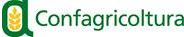 PREMIO NAZIONALE PER L’INNOVAZIONE NEL SETTORE DELL’AGRICOLTURASeconda edizione - 2020Scheda di descrizione dell’innovazioneCompila il seguente documento inserendo il testo liberamente all’interno dei riquadri preimpostati. In caso di domanda a risposta multipla indica la tua scelta con una X. Le domande contrassegnate da un asterisco sono obbligatorie, ad eccezione di quelle nella sezione “Dati azienda/gruppo” se non si riferiscono alla propria forma aziendale.Dati partecipanteDati *Forma aziendale *Impresa individualeImpresa in forma associata Impresa costituita in gruppo (Consorzio, Contratto di rete, AOP, Gruppo costituito con scrittura privata)Altro (specificare)Dati azienda/gruppoSezione dedicata ai partecipanti in forma di gruppoForma giuridica del gruppo *ConsorzioContratto di reteAOPGruppo costituito con scrittura privataAltro (specificare)In caso di Consorzio, Contratto di rete, AOP, compilare i seguenti dati *In caso di gruppo costituito ai fini del bando con scrittura privata indicare la data di redazione *Componenti del gruppo (indicare nome referente, nome azienda e settore di attività) *Sezione dedicata ai partecipanti in forma associataRappresentante legale *Elenco soci *Sezione dedicata a tutte le aziende (per il gruppo solo quella referente) Partita Iva /codice fiscale *Iscrizione al registro delle imprese *Superficie aziendale  *<10 ha10-25 ha25-50 ha50-100 ha>100 haNumero di dipendenti *Fino a 34-910-25>25Settore di produzione *Attività di trasformazione *NOSI (specificare) Eventuali ulteriori informazioni legate all’azienda Premi e riconoscimenti ricevuti dall'aziendaDescrizione dell’innovazioneTitolo dell’innovazione *Data di introduzione dell’innovazione in azienda*Nel caso non fosse stata ancora applicata stabilmente in quale stadio di sviluppo è *Prototipo/schemaFase di prova/pilotaFase di lancio/ sviluppoAltro (specificare)Eventuali soggetti esterni all’azienda (Università, consulenti, ecc.) che hanno collaborato all’introduzione dell’innovazione Descrizione dell’innovazione *Motivazioni e obiettivi che hanno portato all’adozione dell’innovazione *Tipologia dell’innovazione *ProdottoProcessoOrganizzativaMarketingAmbito/i dell’innovazione e benefici ottenuti *Utilizzo di tecnologia innovativa *NOSI (specificare) L’innovazione è protetta da *BrevettoSegreto industrialeCopyrightNon è protettaAltro (specificare)Se l’innovazione si lega ai seguenti temi descrivere brevemente comeInvio di eventuale altro materiale comunicativo al seguente indirizzo e-mail premioinnovazione@confagricoltura.it *NOSIEventuali considerazioni e informazioni utili alla valutazione dell’innovazioneFineNome e cognomeEtàRuolo ricoperto in aziendaDenominazione aziendaLocalizzazione azienda (Comune e Provincia)Indirizzo e-mailNumero di telefonoDenominazioneSede legalePIData di redazioneComponente n.1Componente n.2Componente n.3Componente n.4Componente n.5NomeIn veste diSocio n.1Socio n.2Socio n.3Socio n.4Partita Iva /codice fiscaleLocalitàNumeroCodice ATECOPrevalenteSecondarioAltroAltroAmbitoRicadute/beneficiAziendaFilieraTerritorioAltroQualità del prodottoCambiamenti climaticiBioeconomia circolareSostenibilitàEfficientamento dei processi produttiviDigitale (anche in relazione al Covid19)Aree interneAltro